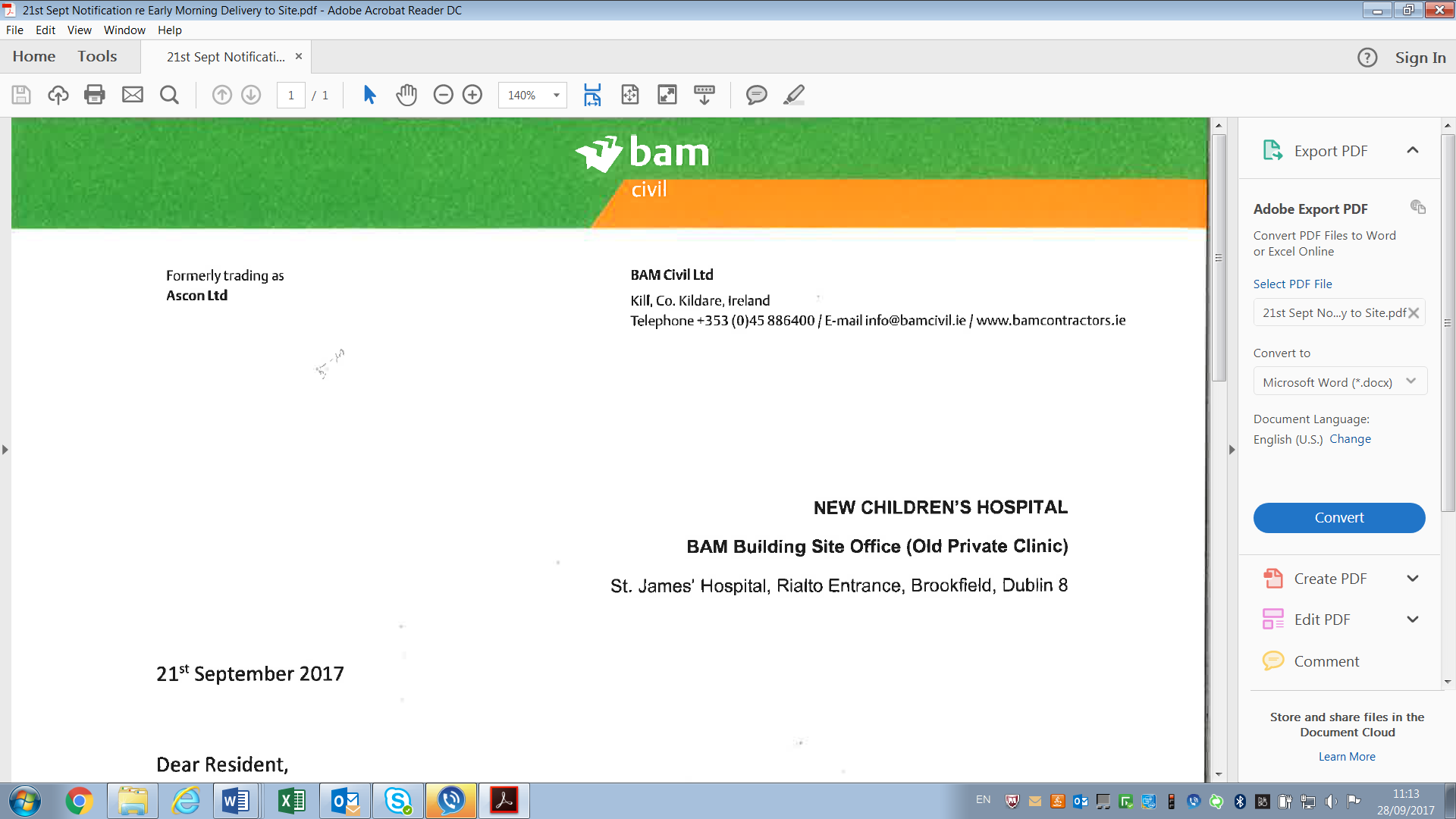 NEW CHILDREN’S HOSPITALBAM Building Site Office (Old Private Clinic)St. James’ Hospital, Rialto Entrance, Brookfield, Dublin 819th October 2017Dear Resident,Some abnormal loads are being transported to site via the Rialto entrance on Sunday night / Monday morning. Also, tomorrow morning, Friday, an abnormal load will leave the site at approximately 6.30am. As these are abnormal loads, they need to be transported before 7am; as this represents working outside normal working hours the contractors involved have applied for and been granted permission by Dublin City Council to transport at these earlier than usual times.  Every effort will be made to minimise any inconvenience to local residents. Unless otherwise notified, Bam Civil confirm works take place between the hours of 0700-1900 Monday – Friday and 0800-1400 on Saturday.  Should you have any questions please do not hesitate to contact the designated 24/7 resident’s helpline service on 01-531 1110.Regards,Garry KeeganBAM Community Liaison National Children’s Hospital Project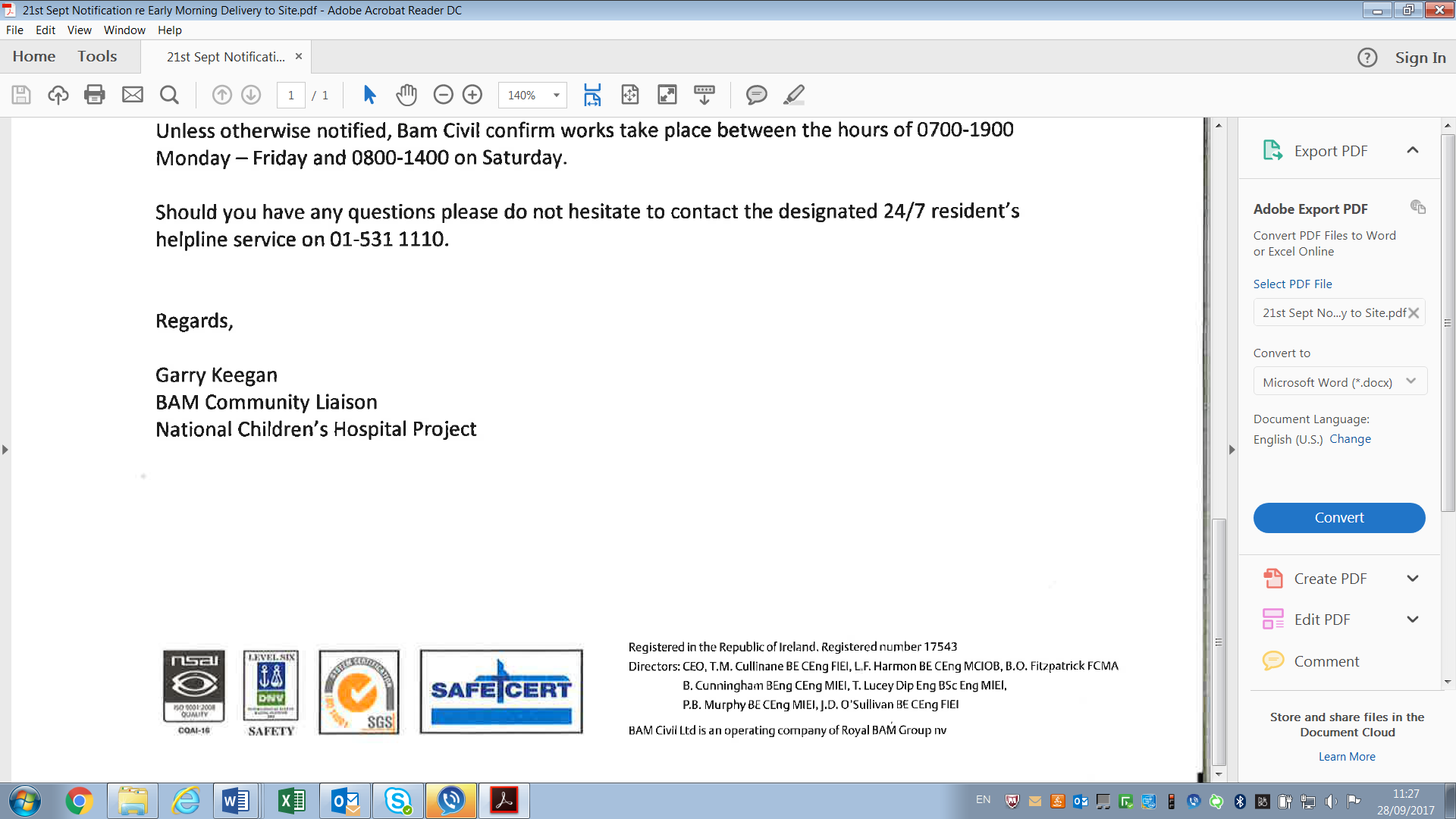 